ORDINmun. Chişinău”___” ____________ 2022                                                                              Nr. ___ Cu privire la modificarea Ordinului Ministrului Finanțelor nr. 17/2020În scopul executării prevederilor art. 191 și titlului VI din Codul fiscal nr. 1163/1997, a Legii nr. 1056/2000 pentru punerea în aplicare a titlului VI din Codul fiscal (republicate în Monitorul Oficial al Republicii Moldova, 2007, ediție specială) conform modificărilor şi completărilor operate prin Legea nr. 204/2021 cu privire la modificarea unor acte normative (Monitorul Oficial al Republicii Moldova, 2021, nr. 325–333, art. 494),ORDON:1. Ordinul Ministrului Finanțelor nr.17/2020 cu privire la aprobarea formularelor tipizate ale Avizelor de plată se modifică după cum urmează:a) după pct. 4 se introduce pct. 51, cu următorul cuprins: ,,51. Se aprobă formularul tipizat al Avizului de plată la taxa pentru parcaj, conform anexei nr. 7.b) se completează cu anexa nr. 7, conform anexei la prezentul ordin.c) în anexele nr. 1 şi nr. 2, în tot cuprinsul textului, sintagma ,,31.03.20__” se substituie cu sintagma ,,31.05.20__”;d) în anexele nr. 5 şi nr. 6, în tot cuprinsul textului, sintagma ,,01.04.20__” se substituie cu sintagma ,,01.06.20__”.2. Avizul de plată la taxa pentru parcaj, aprobat conform anexei la prezentul ordin, se aplică începînd cu perioadele fiscale corespunzătoare anului 2022.3. Prezentul ordin se pune în aplicare din data publicării în Monitorul Oficial al Republicii Moldova.Ministru	      					                    Dumitru BUDIANSCHI Anexa la Ordinul Ministerului Finanţelor nr.      din            2022/Приложение к Приказу Министерства финансов №.     от             2022 г.______________________________________________________________________________________________________________________Denumirea, codul fiscal, adresa organului care a emis avizul de plată/ Наименование, фискальный код, адрес органa выдавшего платежное извещениеAVIZ de plată la taxa pentru parcaj/Платежное извещение по сбору за парковкуNr./ № ________						 Data întocmirii/ Дата составления „___”___ 20__În avizul de plată este inclusă majorarea de întîrziere (penalitatea) existentă la data generării acestuia/В платежное извещение включается пеня, существующая на дату его формирования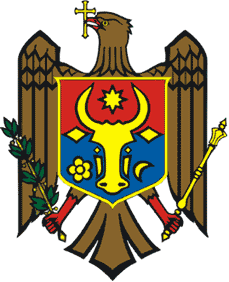 
MINISTERUL FINANŢELORAL REPUBLICII MOLDOVA
Contribuabilul/ Налогоплательщик: ___________________Codul fiscal/ Фискальный код: ________________________Adresa/ Адрес: _____________________________________Perioada fiscală/ Налоговый период: ___________________Termen de achitare/ Срок уплаты: ____________________Codul IBAN/ Код IBAN:______________________________Numărul locurilor pentru parcaj/ Количество парковoчныx мест Cota (lei)/Ставка (леев)Suma calculată (lei)/ Исчисленная сумма (леев)Suma facilităților (lei)/ Сумма льгот (леев)Restanța/supraplata (lei)/ Задолженность/ переплата (леев)Restanța/supraplata (lei)/ Задолженность/ переплата (леев)Total către plată (lei)/ Всего к уплате (леев)Numărul locurilor pentru parcaj/ Количество парковoчныx мест Cota (lei)/Ставка (леев)Suma calculată (lei)/ Исчисленная сумма (леев)Suma facilităților (lei)/ Сумма льгот (леев)Plăţi de bază (restanță-/ supraplată+)/ Основные платежи (недоимка-/ переплата+)Penalitate (restanță-/ supraplată+)/ Пеня (недоимка-/ переплата+)Total către plată (lei)/ Всего к уплате (леев)1234567